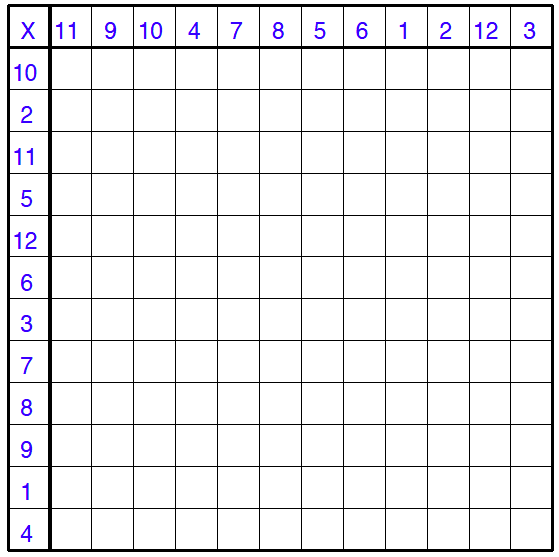 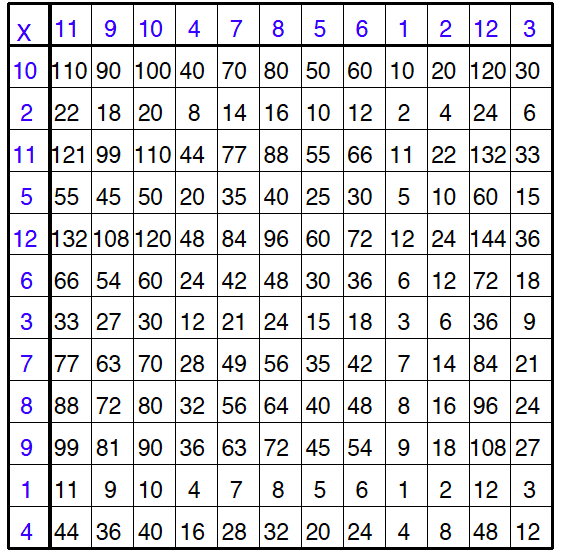 14x-22x+22314x-22x+223